Checklist of Requirements for Registration of Private Auxiliary Social Welfare and Development Agency (SWDA) and Social Work Agency (SWA)Scope of Operation:      Nationwide/ more than one (1) region	      Operating only in one (1) regionPut a check (√) in the corresponding box if the document is available or (X) mark if not.Notes: For purposes of compliance with RA 11032, The Ease of Doing Business Act, those documentary requirements earlier submitted during the registration and licensing processes that are also required for accreditation and no changes was made as attested by the applicant organization, shall be deemed acceptable during the accreditation application process. Similarly, during the renewal process of accreditation, on top of the basic  documents and those documents that are valid only for one year, and those needed to be  updated shall be required Details of these shall be stated in the manual of operation.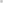 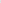 Name of Agency: _________________________________________________Address               : _________________________________________________  _________________________________________________Areas of Coverage : _________________________________________________AvailableList of Documentary RequirementsList of Documentary RequirementsRemarks1Duly Accomplished and Notarized Application Form(Note: Per Secretary’s advisory, during state of public health emergency. Application need not be notarized)Duly Accomplished and Notarized Application Form(Note: Per Secretary’s advisory, during state of public health emergency. Application need not be notarized)2Updated Copy of  Certificate of Registration and latest Articles of Incorporation and By-Laws indicating that the organization’s primary purpose is within the purview of social welfare and development issued by SEC that gives a juridical personality to a non-stock non –profit organization to operate in the PhilippinesUpdated Copy of  Certificate of Registration and latest Articles of Incorporation and By-Laws indicating that the organization’s primary purpose is within the purview of social welfare and development issued by SEC that gives a juridical personality to a non-stock non –profit organization to operate in the Philippines3Copy of any of the following:Copy of any of the following:3.1Handbook or Manual Operations of its programs policies and procedures to attain its purposesHandbook or Manual Operations of its programs policies and procedures to attain its purposes3.2BrochureBrochure3.3Duly signed Work and Financial Plan (for two succeeding years) by the Head of AgencyDuly signed Work and Financial Plan (for two succeeding years) by the Head of Agency4Copy of Official Receipt (OR) of processing fee on registration amounting to P1,000.00Copy of Official Receipt (OR) of processing fee on registration amounting to P1,000.00Other documents submitted by the SWDAs :Other documents submitted by the SWDAs :Other documents submitted by the SWDAs :Other documents submitted by the SWDAs :Other documents submitted by the SWDAs :Remarks:	                For endorsement          For submission of lacking documents Remarks:	                For endorsement          For submission of lacking documents Remarks:	                For endorsement          For submission of lacking documents Remarks:	                For endorsement          For submission of lacking documents Remarks:	                For endorsement          For submission of lacking documents Remarks:	                For endorsement          For submission of lacking documents Reviewed by:                                                  Reviewed by:                                                  Reviewed by:                                                  Reviewed by:                                                  Reviewed by:                                                  Reviewed by:                                                  _____________________                              ___________________                                  _____________________                              ___________________                                  _____________________                              ___________________                                  _____________________                              ___________________                                  _____________________                              ___________________                                  _____________________                              ___________________                                  Name and signature of staff                            Date                              Name and signature of staff                            Date                              Name and signature of staff                            Date                              Name and signature of staff                            Date                              Name and signature of staff                            Date                              Name and signature of staff                            Date                              